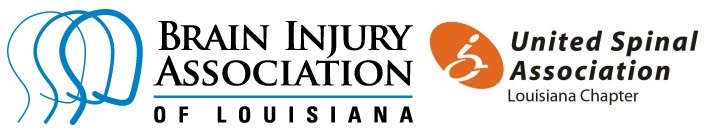 13th Annual Conference“Together Toward Tomorrow”March 27-28, 2020Double Tree Hilton Hotel New Orleans Airport2150 Veterans Memorial Blvd, Kenner, LA EXHIBITOR OPPORTUNITIES
The 13th Annual Conference presents expansive opportunities to promote your organization to highly specialized professionals and strengthen your brand identity. Exhibitors will enjoy direct access to the leaders in our state and region who are helping to shape the future of brain and spinal cord injury treatment and rehabilitation. Non-Profit…….…………………………………………………………………………$200.00Table in Vendor Exhibition area, with up to 2 people per table.Access to the conference for 2 individuals with complimentary meals.Listed as a vendor on BIALA website. 
*There is a flat fee for those seeking CEUs: $50 per person.Corporation…….………………………………………………………………………$350.00Table in Vendor Exhibition area, with up to 2 people per table.Access to the Annual Conference for 2 individuals with complimentary meals.Listed as a vendor on BIALA website. *There is a flat fee for those seeking CEUs, $50 per person. Payment Options:  Mail check to BIALA, 8325 Oak St, New Orleans, LA 70118 
                                       Online:  https://www.biala.org/donate-biala  Select “Other”     
                                       option and note conference exhibitor in memo line. Exhibitor Information13th Annual Conference:  
“Together Toward Tomorrow ”March 27-28, 2020Authorization for Photo, Video, or Audio Recording of Presentation:I grant permission to BIALA, its representatives, employees and volunteers the right to take photographs, video and/or audio recordings in connection with any educational presentation, and authorize BIALA, its assigns and transferees the right to use or publish same in print or electronically.My name and date entered below is my approval for BIALA to use photographs/video/audio recordings of me (with or without my name) for any lawful purpose, including education, publicity, illustration, advertising, and web content.Name ___________________________________________________________   Date ___________________Company/Organization Name:Business Mailing Address:Name of FIRST Representative:Contact Phone Number:Contact Email Address:Seeking CEUs?☐Yes/Discipline ___________________________________    ☐NoIf Yes, please submit $50 CEU feeJoining Us For Lunch?☐Yes       Dietary Restrictions:_______________________☐NoName of SECOND Representative:Contact Phone Number:Contact Email Address:Seeking CEUs?☐Yes/Discipline ___________________________________    ☐NoIf Yes, please submit $50 CEU feeJoining Us For Lunch?☐Yes       Dietary Restrictions:_______________________☐NoWill You Require Electrical Setup?☐Yes         If Yes, please submit $20 electrical set up fee                  ☐NoIs your organization willing to donate a small door prize (i.e., $25 gift certificate, goodies basket, etc.)☐Yes                         ☐No